Attach Resume if You Have One (Not Required)How did you hear about this audition:   ___ Facebook  ___Twitter  ___Instagram  ___ Friend___ Google Search  ___ Website Posting (which one:)  ___________________________________  ___ Other (explain:) _______________________________________________________________CIRCLE ALL PART(s) YOU ARE WILLING TO ACCEPT: HARVEY	ESTHER	ARTHUR	MILDRED	BANK TELLER	LELAND/LEILA TRUMBOLD		LINDA/LYLE BAKRI		ANY PART Notes From You About Role Preference: Please list any conflicts you have in the month of August 2020.  Rehearsals will typically be no more than 90 minutes long and take place from 5-8PM on weeknights or on weekends at a time of the cast’s choosing.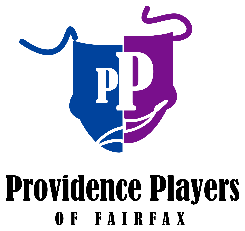  PlayersAudition Information & Form “Sleight of Hand”Actor’s NameMailing AddressPhonePreferredSecondary (if so)Email(please print legibly)